МИНИСТЕРСТВО СОЦИАЛЬНОЙ ЗАЩИТЫ НАСЕЛЕНИЯВЛАДИМИРСКОЙ ОБЛАСТИПРИКАЗот 30 ноября 2023 г. N 38-нОБ УТВЕРЖДЕНИИ ПОРЯДКА ВЗАИМОДЕЙСТВИЯ МИНИСТЕРСТВАСОЦИАЛЬНОЙ ЗАЩИТЫ НАСЕЛЕНИЯ ВЛАДИМИРСКОЙ ОБЛАСТИИ ПОДВЕДОМСТВЕННЫХ ЕМУ УЧРЕЖДЕНИЙ СОЦИАЛЬНОГО ОБСЛУЖИВАНИЯВЛАДИМИРСКОЙ ОБЛАСТИ С ОРГАНИЗАТОРАМИ ДОБРОВОЛЬЧЕСКОЙ(ВОЛОНТЕРСКОЙ) ДЕЯТЕЛЬНОСТИ И ДОБРОВОЛЬЧЕСКИМИ(ВОЛОНТЕРСКИМИ) ОРГАНИЗАЦИЯМИ ПРИ ОКАЗАНИИ СОЦИАЛЬНЫХУСЛУГ В СТАЦИОНАРНОЙ ФОРМЕ СОЦИАЛЬНОГО ОБСЛУЖИВАНИЯВ соответствии с подпунктом 3 пункта 3 статьи 17.3 Федерального закона от 11.08.1995 N 135-ФЗ "О благотворительной деятельности и добровольчестве (волонтерстве)" и постановлением Правительства Российской Федерации от 28.11.2018 N 1425 "Об утверждении общих требований к порядку взаимодействия федеральных органов исполнительной власти, органов исполнительной власти субъектов Российской Федерации, органов местного самоуправления, подведомственных им государственных и муниципальных учреждений, иных организаций с организаторами добровольческой (волонтерской) деятельности и добровольческими (волонтерскими) организациями и перечня видов деятельности, в отношении которых федеральными органами исполнительной власти, органами исполнительной власти субъектов Российской Федерации, органами местного самоуправления утверждается порядок взаимодействия государственных и муниципальных учреждений с организаторами добровольческой (волонтерской) деятельности, добровольческими (волонтерскими) организациями" приказываю:1. Утвердить Порядок взаимодействия Министерства социальной защиты населения Владимирской области и подведомственных ему учреждений социального обслуживания Владимирской области с организаторами добровольческой (волонтерской) деятельности и добровольческими (волонтерскими) организациями при оказании социальных услуг в стационарной форме социального обслуживания (далее - Порядок) согласно приложению.2. Руководителям стационарных учреждений социального обслуживания Владимирской области, включая организации для детей-сирот и детей, оставшихся без попечения родителей, подведомственных Министерству, осуществлять взаимодействие с организаторами добровольческой (волонтерской) деятельности и добровольческими (волонтерскими) организациями в соответствии с Порядком.3. Признать утратившим силу постановление Департамента социальной защиты населения Владимирской области от 17.02.2021 N 5 "Об утверждении Порядка взаимодействия Департамента социальной защиты населения Владимирской области и подведомственных ему учреждений социального обслуживания Владимирской области с организаторами добровольческой (волонтерской) деятельности и добровольческими (волонтерскими) организациями при оказании социальных услуг в стационарной форме социального обслуживания".4. Контроль за исполнением настоящего приказа возложить на заместителей Министра по курируемым направлениям деятельности.5. Настоящий приказ вступает в силу со дня его официального опубликования.МинистрЛ.Е.КУКУШКИНАПриложениек приказуМинистерствасоциальной защиты населенияВладимирской областиот 30.11.2023 N 38-нПОРЯДОКВЗАИМОДЕЙСТВИЯ МИНИСТЕРСТВА СОЦИАЛЬНОЙ ЗАЩИТЫ НАСЕЛЕНИЯВЛАДИМИРСКОЙ ОБЛАСТИ И ПОДВЕДОМСТВЕННЫХ ЕМУ УЧРЕЖДЕНИЙСОЦИАЛЬНОГО ОБСЛУЖИВАНИЯ ВЛАДИМИРСКОЙ ОБЛАСТИС ОРГАНИЗАТОРАМИ ДОБРОВОЛЬЧЕСКОЙ (ВОЛОНТЕРСКОЙ) ДЕЯТЕЛЬНОСТИИ ДОБРОВОЛЬЧЕСКИМИ (ВОЛОНТЕРСКИМИ) ОРГАНИЗАЦИЯМИПРИ ОКАЗАНИИ СОЦИАЛЬНЫХ УСЛУГ В СТАЦИОНАРНОЙФОРМЕ СОЦИАЛЬНОГО ОБСЛУЖИВАНИЯ1. Настоящий Порядок определяет правила взаимодействия Министерства социальной защиты населения Владимирской области и подведомственных ему учреждений социального обслуживания Владимирской области (далее соответственно - Министерство, учреждения) с организаторами добровольческой (волонтерской) деятельности и добровольческими (волонтерскими) организациями (далее соответственно - организаторы добровольческой деятельности, добровольческие организации, добровольческая деятельность) в сфере содействия оказанию социальных услуг в стационарной форме социального обслуживания.2. Взаимодействие Министерства и учреждений с организаторами и организациями осуществляется в соответствии с требованиями к Порядку взаимодействия федеральных органов исполнительной власти, органов исполнительной власти субъектов Российской Федерации, органов местного самоуправления, подведомственных им государственных и муниципальных учреждений, иных организаций с организаторами добровольческой (волонтерской) деятельности и добровольческими (волонтерскими) организациями, утвержденными постановлением Правительства Российской Федерации от 28.11.2018 N 1425 (далее - Общие требования).3. Инициатором взаимодействия могут выступать как Министерство, учреждение, так и организаторы добровольческой деятельности, добровольческие организации.4. Взаимодействие осуществляется при поступлении в Министерство, учреждение письменного предложения организатора добровольческой деятельности, добровольческой организации о намерении взаимодействия (далее - предложение), направленного почтовым отправлением с описью вложения или в форме электронного документа через информационно-телекоммуникационную сеть "Интернет", содержащего следующую информацию:1) фамилия, имя, отчество (при наличии) организатора добровольческой деятельности, если организатором добровольческой деятельности является физическое лицо;2) фамилия, имя, отчество (при наличии) и контакты руководителя добровольческой организации или ее представителя (телефон, электронная почта, адрес), если организатором добровольческой деятельности является юридическое лицо;3) государственный регистрационный номер добровольческой организации, содержащийся в Едином государственном реестре юридических лиц;4) сведения об адресе официального сайта или официальной страницы организатора добровольческой деятельности, добровольческой организации в информационно-телекоммуникационной сети "Интернет" (при наличии);5) идентификационный номер организатора добровольческой деятельности, добровольческой организации, содержащийся в единой информационной системе в сфере развития добровольчества (волонтерства) (при наличии);6) перечень предлагаемых видов работ (услуг), осуществляемых добровольцами (волонтерами) в целях, указанных в пункте 1 статьи 2 Федерального закона от 11.08.1995 N 135-ФЗ "О благотворительной деятельности и добровольчестве (волонтерстве)" (далее - Федеральный закон), с описанием условий их оказания, в том числе возможных сроков и объемов работ (оказания услуг), уровня подготовки, компетенции, уровня образования и профессиональных навыков добровольцев (волонтеров), наличия опыта соответствующей деятельности организатора добровольческой деятельности, добровольческой организации и иных требований, установленных законодательством Российской Федерации.5. В течение 10 рабочих дней с момента поступления предложения Министерство, учреждение принимают одно из следующих решений:1) о принятии предложения;2) об отказе в принятии предложения с указанием причин, послуживших основанием для принятия такого решения.5.1. Министерство, учреждение информируют организатора добровольческой деятельности, добровольческую организацию о принятом решении почтовым отправлением с описью вложения или в форме электронного документа через информационно-телекоммуникационную сеть "Интернет" в соответствии со способом направления предложения в срок, не превышающий 7 рабочих дней со дня истечения срока рассмотрения предложения.5.2. Основаниями для отказа в одобрении предложения могут быть:- несоответствие предлагаемых видов работ (услуг), осуществляемых добровольцами (волонтерами), целям, указанным в пункте 1 статьи 2 Федерального закона;- наличие решения о приостановлении деятельности организатора добровольческой деятельности, добровольческой организации по основаниям, предусмотренным действующим законодательством;- наличие фактов причинения физического или имущественного вреда получателям социальных услуг, нарушений правил осуществления благотворительной деятельности, установленных судом, органами государственного и муниципального контроля (надзора), иными государственными органами в соответствии с их компетенцией;- иные объективные причины, препятствующие взаимодействию организатора добровольческой деятельности с организацией социального обслуживания.В решении об отказе указываются: конкретные причины, послужившие основанием для принятия такого решения.5.3. В случае неполного представления информации, содержащейся в предложении, предусмотренной пунктом 5 настоящего Порядка, Министерство, учреждение запрашивают у организатора дополнительную информацию (в том числе подтверждающую соответствие их профиля деятельности целям, указанным в пункте 1 статьи 2 Федерального закона).В этом случае срок рассмотрения предложения может быть увеличен на 10 рабочих дней.6. В случае одобрения предложения Министерство, учреждение информируют организатора добровольческой деятельности, добровольческую организацию об условиях осуществления добровольческой деятельности:1) об ограничениях и о рисках, в том числе вредных или опасных производственных факторах, связанных с осуществлением добровольческой деятельности;2) о правовых нормах, регламентирующих работу Министерства, учреждения;3) о необходимых режимных требованиях, правилах техники безопасности и других правилах, соблюдение которых требуется при осуществлении добровольческой деятельности;4) о порядке и сроках рассмотрения (урегулирования) разногласий, возникающих в ходе взаимодействия сторон;5) о сроке осуществления добровольческой деятельности и основаниях для досрочного прекращения ее осуществления;6) об иных условиях осуществления добровольческой деятельности.7. До начала осуществления добровольческой (волонтерской) деятельности в Министерстве, учреждении организаторы и организации предоставляют Министерству, учреждению списки добровольцев (волонтеров) с указанием в отношении каждого добровольца (волонтера) фамилии, имени, отчества (при наличии), даты рождения, данных документа, удостоверяющего личность.8. В целях урегулирования разногласий по проекту соглашения проводятся согласительные процедуры между организатором, организацией и Министерством, учреждением.9. Организатор добровольческой деятельности, добровольческая организация в случае отказа учреждения принять предложение вправе направить в Министерство аналогичное предложение, которое рассматривается в соответствии с требованиями, установленными настоящим Порядком.10. Взаимодействие Министерства, учреждения с организатором добровольческой деятельности, добровольческой организацией осуществляется на основании соглашения о взаимодействии (далее - Соглашение), за исключением случаев, определенных сторонами.11. Соглашение заключается после согласования Министерством, учреждением и организатором добровольческой деятельности всех условий взаимодействия. Требования, предъявляемые к сотрудникам и волонтерам организатора добровольческой деятельности при осуществлении деятельности на территории Министерства, учреждения, должны быть основаны на действующем законодательстве и не должны создавать препятствий для осуществления благотворительной деятельности на основе добровольности и свободы выбора ее целей.12. Соглашение предусматривает:1) перечень видов работ (услуг), осуществляемых организатором добровольческой деятельности, добровольческой организацией в целях, указанных в пункте 1 статьи 2 Федерального закона;2) условия осуществления добровольческой деятельности;3) сведения об уполномоченных представителях, ответственных за взаимодействие со стороны организатора добровольческой деятельности, добровольческой организации и со стороны Министерства, учреждения, для оперативного решения вопросов, возникающих при взаимодействии;4) порядок и условия, на которых Министерство, учреждение предоставляют добровольцам (волонтерам) помещения, технические средства и оборудование для осуществления добровольческой деятельности с учетом возможности такого обеспечения;5) условия прохождения добровольцами (волонтерами) необходимых медицинских обследований и предоставления справок в соответствии с пунктом 14 настоящего Порядка;6) возможность предоставления Министерством, учреждением мер поддержки, предусмотренных федеральным законом, помещений и необходимого оборудования;7) возможность учета деятельности добровольцев (волонтеров) в единой информационной системе в сфере развития добровольчества (волонтерства);8) обязанность организатора добровольческой деятельности, добровольческой организации информировать добровольцев (волонтеров) о рисках, связанных с осуществлением добровольческой деятельности (при наличии), с учетом требований, устанавливаемых Министерством;9) обязанность организатора добровольческой деятельности, добровольческой организации информировать добровольцев (волонтеров) о необходимости уведомления о перенесенных и выявленных у них инфекционных заболеваниях, препятствующих осуществлению добровольческой деятельности, а также учитывать указанную информацию в работе;10) иные положения, не противоречащие законодательству Российской Федерации.13. Добровольцы (волонтеры), оказывающие содействие в предоставлении социальных услуг в стационарной форме социального обслуживания по осуществлению сестринских функций (ухода, кормления, проведения гигиенических процедур, иных), проходят следующие медицинские обследования:1) анализ крови на ВИЧ-инфекцию, гепатиты B и C, сифилис (1-кратный);2) осмотр врача-дерматовенеролога (один раз в год);3) анализ кала на яйца глистов и энтеробиоз (один раз в год);4) флюорографическое обследование органов грудной клетки (один раз в год);5) посев на возбудителей кишечных инфекций (один раз в год).13.1. Добровольцы (волонтеры), оказывающие содействие в организации прочих видов социальных услуг, но не осуществляющие содействие в выполнении сестринских функций, освобождены от прохождения медицинских обследований. Предъявление к ним дополнительных требований со стороны социального учреждения в части прохождения медицинских осмотров, анализов, предоставления справок, в т.ч. ПНД/НД, справки об отсутствии судимости, не допускается. Требования статьи 34 Федерального закона от 30 марта 1999 г. N 52-ФЗ "О санитарно-эпидемиологическом благополучии населения" и приказа Министерства здравоохранения РФ от 28 января 2021 г. N 29н не распространяются на таких добровольцев, так как они не являются работниками и не выполняют трудовые обязанности. По своему статусу добровольцы являются близкими к посетителям. Требования по предоставлению такими добровольцами медицинских книжек и прививочных карт также не допускаются.Исключением являются случаи карантина. Информация о карантине или дополнительных требованиях, установленных санитарными правилами, должна быть доведена учреждением до сведения организаторов добровольческой деятельности в течение 3 рабочих дней с момента объявления карантина.13.2. Медицинское обследование и предоставление справок (ПНД/НД, справки об отсутствии судимости) для волонтеров, осуществляющих нерегулярную деятельность (проведение концертных, творческих и иных разовых мероприятий, акций), а также разовое сопровождение на выездных мероприятиях, не требуется.14. Отсутствие Соглашения с учреждением не может быть основанием для отказа в допуске на территорию дома-интерната для оказания благотворительной помощи получателям социальных услуг по основаниям и на условиях, предусмотренных в пункте 17.1 Федерального закона, включая осуществление благотворительной деятельности по гражданско-правовому договору, который заключается между добровольцем (волонтером) и получателем социальных услуг в доме-интернате.15. Министерство, учреждение, в котором осуществляется добровольческая (волонтерская) деятельность, информируют получателей социальных услуг посредством размещения соответствующей информации в общедоступных местах о факте осуществления добровольческой (волонтерской) деятельности, правах и обязанностях добровольцев (волонтеров) при осуществлении ими добровольческой (волонтерской) деятельности в Министерстве, учреждении.16. Добровольцы (волонтеры) не могут быть допущены к работе, требующей специальной профессиональной подготовки и лицензирования, в ночное время (если это не оговорено Соглашением), в места повышенного риска (например, риска травматизма) без инструктажа по технике безопасности, без средств индивидуальной защиты (если это необходимо). Перед посещением организации социального обслуживания волонтеры должны ознакомиться с распорядком дня, правилами санитарно-гигиенического и пропускного режима заведения.17. Срок заключения Соглашения не может превышать 14 рабочих дней со дня получения организатором добровольческой деятельности, добровольческой организацией решения об одобрении предложения.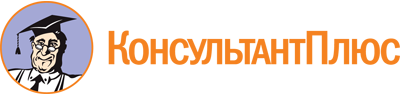 Приказ Министерства социальной защиты населения Владимирской области от 30.11.2023 N 38-н
"Об утверждении Порядка взаимодействия Министерства социальной защиты населения Владимирской области и подведомственных ему учреждений социального обслуживания Владимирской области с организаторами добровольческой (волонтерской) деятельности и добровольческими (волонтерскими) организациями при оказании социальных услуг в стационарной форме социального обслуживания"Документ предоставлен КонсультантПлюс

www.consultant.ru

Дата сохранения: 16.06.2024
 